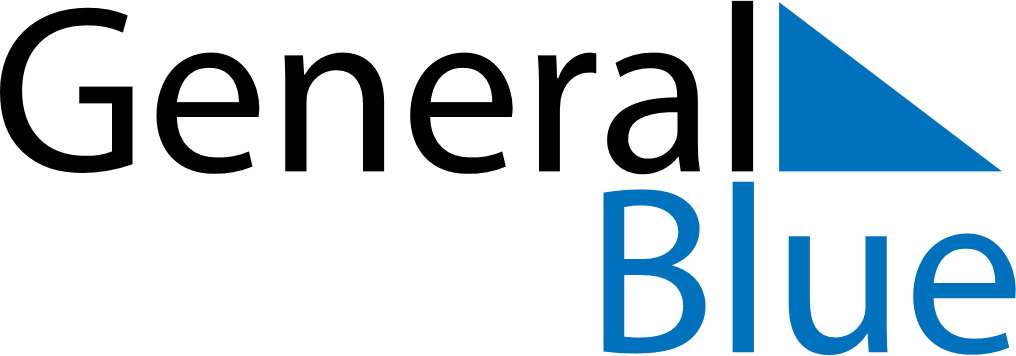 2051 2051 2051 2051 2051 2051 2051 MARCHSundayMondayTuesdayWednesdayThursdayFridaySaturdayMARCH1234MARCH567891011MARCH12131415161718MARCH19202122232425MARCH262728293031MY NOTES